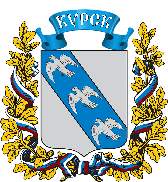 АДМИНИСТРАЦИЯ ГОРОДА КУРСКАКурской областиПОСТАНОВЛЕНИЕ«01» сентября 2022г.         		                                                         № 555О внесении изменений в постановление Администрации города Курска от 03.08.2020 № 1420В соответствии с Федеральным законом от 06.10.2003 № 131-ФЗ 
«Об общих принципах организации местного самоуправления в Российской Федерации», постановлением Администрации Курской области от 02.12.2014 № 527-пг «Об утверждении Инвестиционной стратегии Курской области                   до 2025 года», в целях создания благоприятных условий для инвестиционной деятельности в городе Курске ПОСТАНОВЛЯЮ:1. Внести в постановление Администрации города Курска от 03.08.2020                  № 1420 «Об утверждении плана мероприятий («дорожной карты»)                        по созданию благоприятного инвестиционного климата в городе Курске»                 (в ред. от 03.11.2021 № 671), следующие изменения:1.1. План мероприятий («дорожная карта») по созданию благоприятного инвестиционного климата в городе Курске изложить в новой редакции, согласно приложению к настоящему постановлению;1.2. В пункте 3 постановления слова «Михайлова С.С.» заменить словами «Беленьков В.В.»;1.3. В пункте 6 постановления слова «Контроль за исполнением настоящего постановления возложить на заместителя главы Администрации города Курска Кудрявцева Э.А.» заменить словами «Контроль за исполнением настоящего постановления возложить на заместителя главы Администрации города Курска Положенцеву Л.В.».2. Управлению информации и печати Администрации города Курска (Бочарова Н.Е.) обеспечить опубликование настоящего постановления 
в газете «Городские известия».3. Управлению делами Администрации города Курска (Калинина И.В.) обеспечить размещение настоящего постановления на официальном сайте Администрации города Курска в информационно-телекоммуникационной сети «Интернет».4. Постановление вступает в силу со дня его официального опубликования.Глава города Курска                                                                                  И. КуцакПЛАН мероприятий («дорожная карта») по обеспечению благоприятного инвестиционного климата в городе Курске№ п/пНаименование мероприятия по обеспечению благоприятного инвестиционного климата          в городе КурскеНаименование мероприятия по обеспечению благоприятного инвестиционного климата          в городе КурскеНаименование мероприятия по обеспечению благоприятного инвестиционного климата          в городе КурскеНаименование мероприятия по обеспечению благоприятного инвестиционного климата          в городе КурскеНаименование мероприятия по обеспечению благоприятного инвестиционного климата          в городе КурскеНаименование мероприятия по обеспечению благоприятного инвестиционного климата          в городе КурскеОтветственные зареализацию мероприятия№ п/пЭтап реализацииРезультат этапаДатаначала (месяц, год)Датаначала (месяц, год)Датаначала (месяц, год)Дата окончания (месяц, год)Ответственные зареализацию мероприятия1.Наличие документов территориального планирования, регулирующих осуществление инвестиционной деятельности и содействие развитию предпринимательской инициативыНаличие документов территориального планирования, регулирующих осуществление инвестиционной деятельности и содействие развитию предпринимательской инициативыНаличие документов территориального планирования, регулирующих осуществление инвестиционной деятельности и содействие развитию предпринимательской инициативыНаличие документов территориального планирования, регулирующих осуществление инвестиционной деятельности и содействие развитию предпринимательской инициативыНаличие документов территориального планирования, регулирующих осуществление инвестиционной деятельности и содействие развитию предпринимательской инициативыНаличие документов территориального планирования, регулирующих осуществление инвестиционной деятельности и содействие развитию предпринимательской инициативыНаличие документов территориального планирования, регулирующих осуществление инвестиционной деятельности и содействие развитию предпринимательской инициативы1.1.Организация разработки проекта Генерального плана города КурскаНормативный правовой акт Курского городского Собрания01.2020 г.01.2020 г.01.2020 г.12.2021 г.Комитет архитектуры и градострои-тельства города Курска1.2.Разработка и утверждение проектов планировки территорий города КурскаНормативный правовой акт Администрации города Курска01.2017 г.01.2017 г.01.2017 г.12.2024 г.Комитет архитектуры и градострои-тельства города Курска1.3.Внесение изменений в Правила землепользования              и застройки муниципального образования «Город Курск»Нормативный правовой актКурского городского Собрания01.2017 г.01.2017 г.01.2017 г.По мере необходимостиКомитет архитектуры и градострои-тельства города Курска1.4.Разработка новой программы комплексного развития систем коммунальной инфраструктуры города КурскаНормативный акт Курского городского Собрания01.2020 г.01.2020 г.01.2020 г.12.2022 г.Комитет жилищно-коммунального хозяйства города Курска1.5.Реализация программы комплексного развития систем коммунальной инфраструктуры города КурскаИнформация                             о реализации программы01.2020 г.01.2020 г.01.2020 г.12.2040 г.Комитет жилищно-коммунального хозяйства города Курска;комитет городского хозяйства города Курска;муниципальное казенное учреждение «УКС города Курска»1.6.Реализация программы комплексного развития социальной инфраструктуры муниципального образования «Город Курск» на 2016-2035 годыИнформация                             о реализации программы комплексного развития социальной инфраструктуры муниципального образования «Город Курск»01.2016 г.01.2016 г.01.2016 г.12.2040 г.Комитет архитектуры и градострои-тельства города Курска;комитет городского хозяйства города Курска;муниципальное казенное учреждение «УКС города Курска»;комитет образования города Курска1.7.Реализация программы комплексного развития транспортной инфраструктуры муниципального образования «Город Курск» на 2018-2035 годыИнформация                              о реализации программы комплексного развития транспортной инфраструктуры муниципального образования «Город Курск»01.2018 г.01.2018 г.01.2018 г.12.2021 г.Комитет дорожного хозяйства города Курска;департамент пассажирского транспорта города Курска1.7.Реализация программы комплексного развития транспортной инфраструктуры муниципального образования «Город Курск» на 2018-2035 годыИнформация                              о реализации программы комплексного развития транспортной инфраструктуры муниципального образования «Город Курск»01.2022 г.01.2022 г.01.2022 г.12.2040 г.Комитет дорожного хозяйства города Курска1.8.Реализация муниципальной программы «Градостроительство и инвестиционная деятельность   в городе Курске на 2019-2024 годы»Информация о ходе реализации муниципальной программы и информация о результатах оценки эффективности реализации муниципальной программы01.2019 г.01.2019 г.01.2019 г.12.2024 г. (ежегодно)Комитет городского хозяйства города Курска;комитет архитектуры и градострои-тельства города Курска1.9.Внесение изменений в муниципальную программу «Градостроительство и инвестиционная деятельность   в городе Курске на 2019-2024 годы»Нормативный правовой акт Администрации города Курска01.2019 г.01.2019 г.01.2019 г.12.2024 г.Комитет городского хозяйства города Курска;комитет архитектуры и градострои-тельства города Курска1.10.Реализация муниципальной программы «Развитие малого и среднего предпринимательства в городе Курске на 2017-2020 годы»Информация о ходе реализации муниципальной программы и информация о результатах оценки эффективности реализации муниципальной программы01.2017 г.01.2017 г.01.2017 г.12.2020 г.Комитет экономического развития Администрации города Курска1.11.Внесение изменений в муниципальную программу «Развитие малого и среднего предпринимательства          в городе Курске на 2017-2020 годы»Нормативный правовой акт Администрации города Курска01.2017 г.01.2017 г.01.2017 г.12.2020 г.Комитет экономического развития Администрации города Курска1.12.Разработка муниципальной программы «Развитие малого и среднего предпринимательства в городе Курске на 2021-2024 годы»Нормативный правовой акт Администрации города Курска01.2020 г.01.2020 г.01.2020 г.12.2020 г.Комитет экономического развития Администрации города Курска1.13.Реализация муниципальной программы «Развитие малого и среднего предпринимательства в городе Курске на 2021-2024 годы»Информация о ходе реализации муниципальной программы и информация о результатах оценки эффективности реализации муниципальной программы01.2021 г.01.2021 г.01.2021 г.06.2022 г.Комитет экономического развития Администрации города Курска1.13.Реализация муниципальной программы «Развитие малого и среднего предпринимательства в городе Курске на 2021-2024 годы»Информация о ходе реализации муниципальной программы и информация о результатах оценки эффективности реализации муниципальной программы06.2022 г.06.2022 г.06.2022 г.12.2024 г.(ежегодно)Управление развития предпринимательства Администрации города Курска1.14.Внесение изменений в муниципальную программу «Развитие малого и среднего предпринимательства           в городе Курске на 2021-2024 годы»Нормативный правовой акт Администрации города Курска01.2021 г.01.2021 г.01.2021 г.06.2022 г.Комитет экономического развития Администрации города Курска1.14.Внесение изменений в муниципальную программу «Развитие малого и среднего предпринимательства           в городе Курске на 2021-2024 годы»Нормативный правовой акт Администрации города Курска06.2022 г.06.2022 г.06.2022 г.12.2024 г.Управление развития предпринимательства Администрации города Курска1.15.Внесение изменений в нормативный документ, устанавливающий единый подход к принятию решения о предоставлении средств муниципального бюджета              на реализацию инвестиционных проектовНормативный правовой акт Администрации города Курска01.2020 г.01.2020 г.01.2020 г.12.2021 г.Комитет финансов города Курска1.16.Проведение процедуры оценки регулирующего воздействия проектов муниципальных 
нормативных правовых актов, затрагивающих
 вопросы осуществления предпринимательской 
и (или) инвестиционной деятельности (далее – Оценка)Сводный отчет                       и заключение              об оценке регулирующего воздействия проектанормативного правового акта01.2015 г.01.2015 г.01.2015 г.ПостоянноОтраслевые органы Администрации города Курска, осуществляющие разработку проекта;комитет экономического развития Администрации города Курска2.Наличие коллегиальных органов, созданных в целях решения вопросов, связанных с регулированием инвестиционной и предпринимательской деятельности на территории муниципального образования «Город Курск»Наличие коллегиальных органов, созданных в целях решения вопросов, связанных с регулированием инвестиционной и предпринимательской деятельности на территории муниципального образования «Город Курск»Наличие коллегиальных органов, созданных в целях решения вопросов, связанных с регулированием инвестиционной и предпринимательской деятельности на территории муниципального образования «Город Курск»Наличие коллегиальных органов, созданных в целях решения вопросов, связанных с регулированием инвестиционной и предпринимательской деятельности на территории муниципального образования «Город Курск»Наличие коллегиальных органов, созданных в целях решения вопросов, связанных с регулированием инвестиционной и предпринимательской деятельности на территории муниципального образования «Город Курск»Наличие коллегиальных органов, созданных в целях решения вопросов, связанных с регулированием инвестиционной и предпринимательской деятельности на территории муниципального образования «Город Курск»Наличие коллегиальных органов, созданных в целях решения вопросов, связанных с регулированием инвестиционной и предпринимательской деятельности на территории муниципального образования «Город Курск»2.1.Работа общественно-экспертного Совета по вопросам развития предпринимательства города КурскаРабота общественно-экспертного Совета по вопросам развития предпринимательства города КурскаРабота общественно-экспертного Совета по вопросам развития предпринимательства города КурскаРабота общественно-экспертного Совета по вопросам развития предпринимательства города КурскаРабота общественно-экспертного Совета по вопросам развития предпринимательства города КурскаРабота общественно-экспертного Совета по вопросам развития предпринимательства города Курска2.1.1.Организация заседаний общественно-экспертного Совета по вопросам развития предпринимательства города КурскаИнформация                         о заседаниях общественно-экспертного Совета01.2019 г.01.2019 г.01.2019 г.06.2022 г.Комитет экономического развития Администрации города Курска;общественно-экспертный Совет                 по вопросам развития предпринима-тельства города Курска2.1.1.Организация заседаний общественно-экспертного Совета по вопросам развития предпринимательства города КурскаИнформация                         о заседаниях общественно-экспертного Совета06.2022 г.06.2022 г.06.2022 г.ЕжегодноУправление развития предпринимательства Администрации города Курска;общественно-экспертный Совет                 по вопросам развития предпринима-тельства города Курска2.1.2.Подготовка и размещение информации о деятельности общественно-экспертного Совета по вопросам развития предпринимательства города Курска на официальном сайтеНаличие информацииВ соответствии с Планом работы общественно-экспертного СоветаВ соответствии с Планом работы общественно-экспертного Совета06.2022 г.06.2022 г.Комитет экономического развития Администрации города Курска;управление делами Администрации города Курска2.1.2.Подготовка и размещение информации о деятельности общественно-экспертного Совета по вопросам развития предпринимательства города Курска на официальном сайтеНаличие информации06.2022 г.06.2022 г.06.2022 г.В соответствии с Планом работы общественно-экспертного СоветаУправление развития предпринимательства Администрации города Курска;управление делами Администрации города Курска2.2.Работа Совета по стратегическому развитию Администрации города КурскаРабота Совета по стратегическому развитию Администрации города КурскаРабота Совета по стратегическому развитию Администрации города КурскаРабота Совета по стратегическому развитию Администрации города КурскаРабота Совета по стратегическому развитию Администрации города КурскаРабота Совета по стратегическому развитию Администрации города Курска2.2.1.Организация заседаний Совета по стратегическому развитию Администрации города Курска в рамках рассмотрения вопросов, относящихся                                                 к инвестиционной сфере деятельностиПротоколы заседаний СоветаЕжегодноЕжегодноЕжегодноЕжегодноКомитет экономического развития Администрации города Курска2.2.2.Подготовка и размещение информации о деятельности Совета по стратегическому развитию Администрации города Курска на официальном сайтеНаличие информацииВ соответствии с планом работы Совета по стратегическому развитию Администрации города КурскаВ соответствии с планом работы Совета по стратегическому развитию Администрации города КурскаВ соответствии с планом работы Совета по стратегическому развитию Администрации города КурскаВ соответствии с планом работы Совета по стратегическому развитию Администрации города КурскаКомитет экономического развития Администрации города Курска3.Формирование системы управления земельно-имущественным комплексом, соответствующим инвестиционным приоритетам муниципального образования «Город Курск», и оптимизация сроков прохождения разрешительных процедурФормирование системы управления земельно-имущественным комплексом, соответствующим инвестиционным приоритетам муниципального образования «Город Курск», и оптимизация сроков прохождения разрешительных процедурФормирование системы управления земельно-имущественным комплексом, соответствующим инвестиционным приоритетам муниципального образования «Город Курск», и оптимизация сроков прохождения разрешительных процедурФормирование системы управления земельно-имущественным комплексом, соответствующим инвестиционным приоритетам муниципального образования «Город Курск», и оптимизация сроков прохождения разрешительных процедурФормирование системы управления земельно-имущественным комплексом, соответствующим инвестиционным приоритетам муниципального образования «Город Курск», и оптимизация сроков прохождения разрешительных процедурФормирование системы управления земельно-имущественным комплексом, соответствующим инвестиционным приоритетам муниципального образования «Город Курск», и оптимизация сроков прохождения разрешительных процедурФормирование системы управления земельно-имущественным комплексом, соответствующим инвестиционным приоритетам муниципального образования «Город Курск», и оптимизация сроков прохождения разрешительных процедур3.1Увеличение наполняемости модуля «Базовая версия ИСОГД» градостроительной документациейИнформация                           о регистрации внесенных в ИСОГД документовПостоянноПостоянноПостоянноПостоянноКомитет архитектуры и градострои-тельства города Курска3.2.Внесение изменений в административный регламент по предоставлению муниципальных услуг в части установления срока предоставления услуги «Выдача градостроительного плана земельного участка»               до 15 рабочих дней в 2020 годуНормативный правовой акт Администрации города Курска01.2017 г.01.2017 г.01.2017 г.12.2020 г.Комитет архитектуры и градострои-тельства города Курска3.3.Внесение изменений в административный регламент по предоставлению муниципальных услуг в части установления срока предоставления услуги «Выдача разрешений на строительство и реконструкцию объектов капитального строительства» до 5 рабочих дней в 2020 годуНормативный правовой акт Администрации города Курска01.2017 г.01.2017 г.01.2017 г.12.2020 г.Комитет архитектуры и градострои-тельства города Курска3.4.Популяризация предоставления услуги «Выдача градостроительного плана земельного участка»                                в электронном виде (70% к общему количеству предоставленных услуг)Размещение информации в местах предоставления услуги,                               на официальных сайтах01.2017 г.01.2017 г.01.2017 г.ПостоянноКомитет архитектуры и градострои-тельства города Курска3.5.Популяризация предоставления услуги «Выдача разрешения на строительство и реконструкцию объектов капитального строительства» в электронном виде (70% к общему количеству предоставленных услуг)Размещение информации в местах предоставления услуги,                                  на официальных сайтах01.2017 г.01.2017 г.01.2017 г.ПостоянноКомитет архитектуры и градострои-тельства города Курска3.6.Популяризация предоставления услуги «Выдача градостроительного плана земельного участка»                 по принципу «одного окна» в многофункциональных центрах предоставления государственных                                      и муниципальных услуг (далее – МФЦ) (30% к общему количеству предоставленных услуг)Предоставление услуги по принципу «одного окна» в МФЦ01.2017 г.01.2017 г.01.2017 г.ПостоянноКомитет архитектуры и градострои-тельства города Курска3.7.Популяризация предоставления услуги «Выдача разрешения на строительство и реконструкцию объектов капитального строительства» по принципу «одного окна» в многофункциональных центрах предоставления государственных и муниципальных услуг (далее – МФЦ) (30% к общему количеству предоставленных услуг)Предоставление услуги по принципу «одного окна» в МФЦ01.2017 г.01.2017 г.01.2017 г.ПостоянноКомитет архитектуры и градострои-тельства города Курска3.8.Размещение информации о порядке предоставления муниципальных услуг в сфере градостроительства               на официальном сайте и в местах предоставления услугИнформация о порядке предоставления муниципальных услугПостоянноПостоянноПостоянноПостоянноКомитет архитектуры и градострои-тельства города Курска;управление делами Администрации города Курска3.9.Формирование и ведение информационной базы инвестиционных проектов. Размещение на официальном сайте Администрации города Курска реестра инвестиционных проектов, реализуемых и планируемых к реализации на территории города КурскаРеестр инвестиционных проектов01.2019 г.01.2019 г.01.2019 г.ПостоянноКомитет экономического развития Администрации города Курска;отраслевые органы Администрации города Курскауправление делами Администрации города Курска;3.10.Мониторинг реализации инвестиционных проектов организациями всех форм собственности, расположенными на территории города КурскаКонтроль                              за выполнением обязательств, предусмотренных соглашением                    о сотрудничестве                      с инвестором01.2020 г.01.2020 г.01.2020 г.12.2024 г.Отраслевые органы Администрации города Курска3.11.Формирование паспортов инвестиционных площадок, расположенных на территории города Курска. Размещение паспортов инвестиционных площадок на официальном сайте Администрации города КурскаПаспорта инвестиционных площадок01.2021 г.01.2021 г.01.2021 г.12.2024 г.Комитет экономического развития Администрации города Курска;управление делами Администрации города Курска4.Участие отраслевых органов Администрации города Курска в формировании благоприятного инвестиционного и предпринимательского климатаУчастие отраслевых органов Администрации города Курска в формировании благоприятного инвестиционного и предпринимательского климатаУчастие отраслевых органов Администрации города Курска в формировании благоприятного инвестиционного и предпринимательского климатаУчастие отраслевых органов Администрации города Курска в формировании благоприятного инвестиционного и предпринимательского климатаУчастие отраслевых органов Администрации города Курска в формировании благоприятного инвестиционного и предпринимательского климатаУчастие отраслевых органов Администрации города Курска в формировании благоприятного инвестиционного и предпринимательского климатаУчастие отраслевых органов Администрации города Курска в формировании благоприятного инвестиционного и предпринимательского климата4.1.Формирование Перечня объектов муниципальной собственности города Курска, в отношении которых планируется заключение концессионных Соглашений на территории города КурскаПеречень объектов муниципальной собственности города Курска2020 г., 2024 г.2020 г., 2024 г.2020 г., 2024 г.2020 г., 2024 г.Комитет по управлению муниципальным имуществом города Курска на основе предложений комитета жилищно-коммунального хозяйства города Курска и иных отраслевых органов4.2.Формирование системы информационной                                    и консультационной поддержки предпринимательской деятельностиОказание консультационных                 и информационных услугПостоянноПостоянноПостоянно05.2022 г.Комитет экономического развития Администрации города Курска;Муниципальное казенное учреждение «Территория развития и поддержки предпринимательства и социальных инициатив «Перспектива» (далее – МКУ «Перспектива»)4.2.Формирование системы информационной                                    и консультационной поддержки предпринимательской деятельностиОказание консультационных                 и информационных услуг05.2022 г.05.2022 г.05.2022 г.ПостоянноУправление развития предпринимательства Администрации города Курска;муниципальное казенное учреждение «Центр закупок и развития социальных инициатив города Курска» (далее - МКУ «ЦЗРСИ»)4.3.Организация обучения начинающих предпринимателей основам предпринимательского дела в рамках работы «Центра информационно-методической поддержки малого предпринимательства города Курска»Участие слушателей             в обучающих семинарах01.2019 г.01.2019 г.01.2019 г.06.2022 г.Комитет экономического развития Администрации города Курска;МКУ «Перспектива»4.3.Организация обучения начинающих предпринимателей основам предпринимательского дела в рамках работы «Центра информационно-методической поддержки малого предпринимательства города Курска»Участие слушателей             в обучающих семинарах06.2022 г.06.2022 г.06.2022 г.ПостоянноУправление развития предпринимательства Администрации города Курска;МКУ «ЦЗРСИ»4.4.Проведение семинаров направленных 
на обучение субъектов малого и среднего предпринимательства (включая социальные предприятия) особенностям участия 
в закупках товаров, работ, услуг для государственных и муниципальных нужд в соответствии 
с Федеральным законом от 05.04.2013 № 44-ФЗ              «О контрактной системе в сфере закупок товаров, работ, услуг для обеспечения государственных и муниципальных нужд» и Федеральным законом  от 18.07.2011 № 223-ФЗ «О закупках товаров, работ, услуг отдельными видами юридических лиц»Количество проведенных семинаров01.2017 г.01.2017 г.01.2017 г.05.2022 г.Департамент закупок для муниципальных нужд города Курска4.4.Проведение семинаров направленных 
на обучение субъектов малого и среднего предпринимательства (включая социальные предприятия) особенностям участия 
в закупках товаров, работ, услуг для государственных и муниципальных нужд в соответствии 
с Федеральным законом от 05.04.2013 № 44-ФЗ              «О контрактной системе в сфере закупок товаров, работ, услуг для обеспечения государственных и муниципальных нужд» и Федеральным законом  от 18.07.2011 № 223-ФЗ «О закупках товаров, работ, услуг отдельными видами юридических лиц»Количество проведенных семинаров05.2022 г.05.2022 г.05.2022 г.12.2024 г.МКУ «ЦЗРСИ»4.5.Подготовка информации об объемах закупок                       у субъектов малого и среднего предпринимательства         с учетом требований части 1 (1) ст.30 Федерального закона от 05.04.2013 № 44-ФЗ «О контрактной системе в сфере закупок товаров, работ, услуг для обеспечения государственных и муниципальных нужд»Информация 
об объемах закупок              у субъектов малого            и среднего предпринимательства01.2017 г.01.2017 г.01.2017 г.05.2022 г.Департамент закупок для муниципальных нужд города Курска;комитет экономического развития Администрации города Курска4.5.Подготовка информации об объемах закупок                       у субъектов малого и среднего предпринимательства         с учетом требований части 1 (1) ст.30 Федерального закона от 05.04.2013 № 44-ФЗ «О контрактной системе в сфере закупок товаров, работ, услуг для обеспечения государственных и муниципальных нужд»Информация 
об объемах закупок              у субъектов малого            и среднего предпринимательства05.2022 г.05.2022 г.05.2022 г.12.2024 г.МКУ «ЦЗРСИ»;комитет экономического развития Администрации города Курска4.6.Проведение мероприятий деловой направленности: предоставление предприятиям малого бизнеса возможности аренды двух конференц-залов, организации встреч, конференций, заседаний рабочих групп по вопросам ведения бизнесаПредоставление помещений в аренду субъектам малого               и среднего предпринимательства01.2017 г.01.2017 г.01.2017 г.05.2022 г.МКУ «Перспектива»4.6.Проведение мероприятий деловой направленности: предоставление предприятиям малого бизнеса возможности аренды двух конференц-залов, организации встреч, конференций, заседаний рабочих групп по вопросам ведения бизнесаПредоставление помещений в аренду субъектам малого               и среднего предпринимательства05.2022 г.05.2022 г.05.2022 г.12.2024 г.МКУ «ЦЗРСИ»4.7.Актуализация Схемы размещения нестационарных торговых объектов на 2017-2021 годы, утвержденной постановлением Администрации города Курска                   от 31.01.2017 № 277Правовой акт Администрации города Курска01.2017 г.01.2017 г.01.2017 г.06.2022 г.Комитет экономического развития Администрации города Курска4.8.Актуализация Схемы размещения нестационарных торговых объектов на 2022-2026 годы, утвержденной постановлением Администрации города Курска                   от 26.01.2022 № 33Правовой акт Администрации города Курска06.2022 г.06.2022 г.06.2022 г.12.2026 г.Управление развития предпринимательства Администрации города Курска4.9.Актуализация перечня муниципального имущества, свободного от прав третьих лиц, для предоставления субъектам малого и среднего предпринимательства             в соответствии с Федеральным законом от 24.07.2007          № 209-ФЗ «О развитии малого и среднего предпринимательства в Российской Федерации»                   и размещение на официальном сайте Администрации города КурскаПеречень муниципального имущества, свободного от прав третьих лиц, для предоставления субъектам малого              и среднего предпринимательстваЕжегодноЕжегодноЕжегодноЕжегодноКомитет по управлению муниципальным имуществом города Курска;управление делами Администрации города Курска4.10.Предоставление преимущественного права выкупа арендуемого имущества в рамках реализации Федерального закона от 22.07.2008 № 159-ФЗ                   «Об особенностях отчуждения недвижимого имущества, находящегося в государственной или                       в муниципальной собственности и арендуемого субъектами малого и среднего предпринимательства,    и о внесении изменений в отдельные законодательные акты Российской Федерации»Информация                        о количестве договоров купли-продажи муниципального имуществаЕжегодноЕжегодноЕжегодноЕжегодноКомитет по управлению муниципальным имуществом города Курска4.11.Предоставление на конкурсной основе в аренду помещений муниципального казенного учреждения «Территория развития и поддержки предпринимательства и социальных инициатив «Перспектива» на льготных условиях хозяйствующим субъектам малого и среднего бизнесаИнформация                        о количестве субъектов малого и среднего предпринимательства – получателейимущественной поддержки01.2017 г.01.2017 г.01.2017 г.05.2022 г.МКУ «Перспектива»4.11.Предоставление на конкурсной основе в аренду помещений муниципального казенного учреждения «Центр закупок и развития социальных инициатив» на льготных условиях хозяйствующим субъектам малого и среднего бизнесаИнформация                        о количестве субъектов малого и среднего предпринимательства – получателейимущественной поддержки05.2022 г.05.2022 г.05.2022 г.12.2024 г.МКУ «ЦЗРСИ»4.12.Предоставление на конкурсной основе субсидий субъектам малого и среднего предпринимательства, начинающим собственный бизнес, на субсидирование части затрат, связанных с организацией и ведением делаРеестр субъектов малого и среднего предпринимательства города Курска – получателей поддержки01.2017 г.01.2017 г.01.2017 г.06.2022 г.Комитет экономического развития Администрации города Курска;комиссия по рассмотрению документов для предоставления субсидий, предусмотренных               на поддержку субъектов малого                    и среднего предпринимательства4.12.Предоставление на конкурсной основе субсидий субъектам малого и среднего предпринимательства, начинающим собственный бизнес, на субсидирование части затрат, связанных с организацией и ведением делаРеестр субъектов малого и среднего предпринимательства города Курска – получателей поддержки06.2022 г.06.2022 г.06.2022 г.ЕжегодноУправление развития предпринимательства Администрации города Курска; комиссия по рассмотрению документов для предоставления субсидий, предусмотренных               на поддержку субъектов малого                    и среднего предпринимательства4.13.Размещение Реестра субъектов малого и среднего предпринимательства города Курска – получателей поддержки на официальном сайте Администрации города Курска в разделе «Информационная поддержка малого и среднего предпринимательства»Реестр субъектов малого и среднего предпринимательства города Курска – получателей поддержки01.2019 г.01.2019 г.01.2019 г.06.2022 г.Комитет экономического развития Администрации города Курска;управление делами Администрации города Курска4.13.Размещение Реестра субъектов малого и среднего предпринимательства города Курска – получателей поддержки на официальном сайте Администрации города Курска в разделе «Информационная поддержка малого и среднего предпринимательства»Реестр субъектов малого и среднего предпринимательства города Курска – получателей поддержки06.2022 г.06.2022 г.06.2022 г.ЕжегодноУправление развития предпринимательства Администрации города Курска; управление делами Администрации города Курска4.14.Оказание содействия инвесторам и инициаторам инвестиционных проектов в подборе земельных участков для размещения на них объектов инвестиционных проектовСоздание условий для привлечения инвесторовЕжегодноЕжегодноЕжегодноЕжегодноКомитет архитектуры и градострои-тельства города Курска;комитет по управлению муниципальным имуществом города Курска4.15.Вовлечение в инвестиционный процесс объектов муниципальной собственности (незавершенное строительство) при наличии такого имуществаПеречень муниципального имуществаЕжегодноЕжегодноЕжегодноЕжегодноКомитет по управлению муниципальным имуществом города Курска4.16.Оказание поддержки деятельности кластерным объединениям на территории города КурскаРазвитие кооперации субъектов малого                и среднего предпринимательства для эффективного выхода на местные               и межрегиональные рынки сбыта; создание и содействие развитию новых инновационных предприятий                             в сегменте малого                  и среднего бизнеса01.2019 г.01.2019 г.01.2019 г.05.2022 г.МКУ «Перспектива»;комитет экономического развития Администрации города Курска4.16.Оказание поддержки деятельности кластерным объединениям на территории города КурскаРазвитие кооперации субъектов малого                и среднего предпринимательства для эффективного выхода на местные               и межрегиональные рынки сбыта; создание и содействие развитию новых инновационных предприятий                             в сегменте малого                  и среднего бизнеса05.2022 г.05.2022 г.05.2022 г.ЕжегодноМКУ «ЦЗРСИ»;управление развития предпринимательства Администрации города Курска4.17.Создание реестра малых инновационных компаний и их проектовРазмещение информации в открытом доступе01.2021 г.01.2021 г.01.2021 г.12.2021 г.МКУ «Перспектива»;комитет экономического развития Администрации города Курска4.18.Использование механизмов муниципально-частного партнерства для обеспечения качественной                                    и доступной муниципальной инфраструктуры для предпринимателейСоздание условий для привлечения инвесторов01.2021 г.01.2021 г.01.2021 г.12.2024 г.Комитет экономического развития Администрации города Курска; отраслевые органы Администрации города Курска5.Повышение информационной открытости при работе с инвесторами, обеспечение доступа к информации об инвестиционной и предпринимательской деятельности на территории города КурскаПовышение информационной открытости при работе с инвесторами, обеспечение доступа к информации об инвестиционной и предпринимательской деятельности на территории города КурскаПовышение информационной открытости при работе с инвесторами, обеспечение доступа к информации об инвестиционной и предпринимательской деятельности на территории города КурскаПовышение информационной открытости при работе с инвесторами, обеспечение доступа к информации об инвестиционной и предпринимательской деятельности на территории города КурскаПовышение информационной открытости при работе с инвесторами, обеспечение доступа к информации об инвестиционной и предпринимательской деятельности на территории города КурскаПовышение информационной открытости при работе с инвесторами, обеспечение доступа к информации об инвестиционной и предпринимательской деятельности на территории города КурскаПовышение информационной открытости при работе с инвесторами, обеспечение доступа к информации об инвестиционной и предпринимательской деятельности на территории города Курска5.1.Наличие на официальном сайте Администрации города Курска разделов об инвестиционной                                                и предпринимательской деятельности на территории города и видах поддержки субъектов малого и среднего предпринимательстваНаличие на официальном сайте Администрации города Курска разделов об инвестиционной                                                и предпринимательской деятельности на территории города и видах поддержки субъектов малого и среднего предпринимательстваНаличие на официальном сайте Администрации города Курска разделов об инвестиционной                                                и предпринимательской деятельности на территории города и видах поддержки субъектов малого и среднего предпринимательстваНаличие на официальном сайте Администрации города Курска разделов об инвестиционной                                                и предпринимательской деятельности на территории города и видах поддержки субъектов малого и среднего предпринимательстваНаличие на официальном сайте Администрации города Курска разделов об инвестиционной                                                и предпринимательской деятельности на территории города и видах поддержки субъектов малого и среднего предпринимательстваНаличие на официальном сайте Администрации города Курска разделов об инвестиционной                                                и предпринимательской деятельности на территории города и видах поддержки субъектов малого и среднего предпринимательства5.1.1.Подготовка и размещение на официальном сайте Администрации города Курска актуальной информации об инвестиционной деятельности                             на территории города Курска, а также информации                   по вопросам регулирования инвестиционной деятельностиАктуальная информацияПостоянноПостоянноПостоянноПостоянноКомитет экономического развития Администрации города Курска;комитет архитектуры и градострои-тельства города Курска;комитет городского хозяйства города Курска;управление делами Администрации города Курск5.1.2.Актуализация Инвестиционного паспорта города Курска с последующим размещением на официальном сайте Администрации города КурскаИнвестиционный паспорт города КурскаПо мере необходимостиПо мере необходимостиПо мере необходимостиПо мере необходимостиКомитет экономического развития Администрации города Курска;отраслевые органы Администрации города Курска5.1.3.Подготовка и размещение информационного материала о деятельности муниципального казенного учреждения «Территория развития и поддержки предпринимательства и социальных инициатив «Перспектива» на официальном сайтеАктуальная информация01.2019 г.01.2019 г.01.2019 г.05.2022 г.МКУ «Перспектива»5.1.3.Подготовка и размещение информационного материала о деятельности муниципального казенного учреждения «Центр закупок и развития социальных инициатив города Курска» на официальном сайтеАктуальная информация05.2022 г.05.2022 г.05.2022 г.ПостоянноМКУ «ЦЗРСИ»6.Наличие системы обучения специалистов, координирующих выполнение мероприятий в сфере инвестиционной политикиНаличие системы обучения специалистов, координирующих выполнение мероприятий в сфере инвестиционной политикиНаличие системы обучения специалистов, координирующих выполнение мероприятий в сфере инвестиционной политикиНаличие системы обучения специалистов, координирующих выполнение мероприятий в сфере инвестиционной политикиНаличие системы обучения специалистов, координирующих выполнение мероприятий в сфере инвестиционной политикиНаличие системы обучения специалистов, координирующих выполнение мероприятий в сфере инвестиционной политикиНаличие системы обучения специалистов, координирующих выполнение мероприятий в сфере инвестиционной политики6.1.Обеспечение профессиональной переподготовки муниципальных служащих, дополнительного профессионального образования, участия                               в информационно-практических семинарах, конференциях, форумах по вопросам инвестиционной деятельности.Повышение уровня знаний в области инвестиционной политикиПовышение уровня знаний в области инвестиционной политики01.2019 г.01.2019 г.05.2022 г.Комитет внутренней политики, кадров и профилактики коррупционных и иных правонарушений Администрации города Курска;отраслевые органы Администрации города Курска6.1.Обеспечение профессиональной переподготовки муниципальных служащих, дополнительного профессионального образования, участия                               в информационно-практических семинарах, конференциях, форумах по вопросам инвестиционной деятельности.Повышение уровня знаний в области инвестиционной политикиПовышение уровня знаний в области инвестиционной политики05.2022 г.05.2022 г.ЕжегодноУправление муниципальной службы и профилактики коррупционных и иных правонарушений Администрации города Курска;отраслевые органы Администрации города Курска